Liebe 6A und 6B Ich hoffe es geht euch gut.Da wir uns leider erst im Juni wieder treffen, bekommt ihr noch einen Arbeitsauftrag. Nichts behindert beim Lernen und Arbeiten mehr als ein ungemütlicher oder unpraktischer Arbeitsplatz. Wie müsste dein Arbeitsplatz gestaltet sein um dir das Lernen und Arbeiten so angenehm wie möglich zu machen?Aufgabe: Entwickle eine Sitzgelegenheit für deinen idealen Arbeitsplatz                  Die Sitz- (oder: Liege-) gelegenheit soll sich gestalterisch wie funktional an deinen                  Bedürfnissen orientieren und darf außerdem originelle Zusatzfunktionen haben.           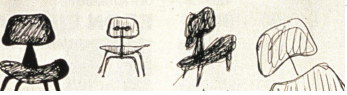                Das Kopieren einer bereits existierenden Lösung ist nicht gestattet. Vorgehensweise:1. Überlege, wie oder wo du am besten bzw. am liebsten lernst: an der frischen Luft, im Liegen, in der      Badewanne, ...? Leite daraus Anforderungen an deine Entwürfe ab! Sammle deine Ideen        in Form einer Mindmap o.ä. 2. Fertige verschiedene Zeichnungen deines endgültigen Entwurfs an (mindestens 2-3).      Wähle Zeichnungen aus, die deine Idee am besten visualisieren. 3. Baue ein Modell mit einem geeigneten Material.Vergesst nicht eure Arbeit im Portfolio zu dokumentieren!Viel Spaß!Ich freue mich schon auf eure Fotos.Schickt diese bitte bis spätestens 15.5.2020 an folgende Emailadresse: ines.kaiser@borg-wolfsberg.at